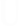 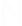 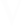 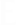 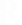 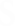 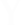 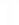 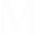 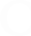 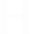 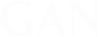 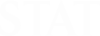 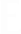 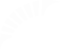 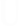 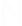 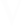 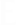 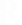 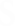 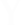 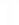 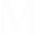 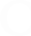 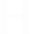 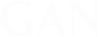 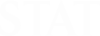 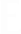 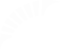 Zoom Meeting                           Join Zoom Meetinghttps://msu.zoom.us/j/93633805307Meeting ID: 936 3380 5307Passcode: 176331Voting MembersStudents: Katrina Groeller, Carl Austin Miller Grondin, Hannah Jeffrey, Jo Kovach, Connor Le,Belle Letcher, Myles Overall, Stevie Quijas, Jairahel Price, Harshita Rathod, Claire Smith, FSL rep,Faculty:  Nicolas Gisholt, (Ms. J.) Jonglim Han, Joyce Meier, Jeffrey TsangNon-Voting Members: Shannon Burton, Ray Gasser, Vennie Gore, Genyne Royal, Allyn Shaw, Anthony T. Williams, Jr.Guests: Heather Shea, Suchitra WebsterGuests: Call to Order, WelcomeApproval of AgendaReview of the MinutesPresentationsUpdates since April (Vennie Gore)SRR/GSR Update (Anthony Williams)Student Reproductive Rights and Resources Campus Action Network Update(Heather Shea) Address Changes in SIS/Policy and Compliance (Suchitra Webster)ReportsSteering CommitteeFaculty SenateCouncil of Graduate StudentsAssociated Students of Michigan State UniversityFraternity & Sorority LifeResidence Halls AssociationBoard of Trustees At-Large Student RepresentativeVice President for Student Life & EngagementNew BusinessElection of Chair, Co-ChairElection of Faculty Senate RepresentativeDiscussionRoundtableAdjournNext Meeting: October 14, 2022